Ilirska Bistrica, 29. 1. 2023Povzetek študije iz leta 2013Pregled zdravstvenega stanja prebivalcev Občine Ilirska BistricaPregledala sem študijo z navedenim naslovom. Kot je razvidno, je od izdelave preteklo 10 let! Študijo je po naročilu Občine Il. Bistrica izdelal NIJZ, Koper.Podatkov je veliko in ni jih lahko strniti v nekaj stavkov. Vzeti so podatki za celo občino. Že iz povzetka študije sledi, da bi bilo smiselno opraviti nadaljne poglobljene študije oziroma raziskave, predvsem na področju okoljskih dejavnikov, vključujoč dejavnike tveganja  v bivalnem okolju in izpostavljenosti na delovnem mestu, saj ti niso zanemarljivi (hrup, onesnaževalci v zraku-prašni delci in strupene kemikalije, …).Po svojih močeh sem pomagala pri vzpostavi povezav s strokovnjaki medicinske stroke pri Zdravniški zbornici (Delovna skupina za spremljanje, opozarjanje in ozaveščanje o nevarnostih onesnaženega okolja za zdravje), saj menim, da delo zdravnika ni samo skrb za zdravje posameznika, pač pa dolgoročno tudi skrb za zdravo okolje.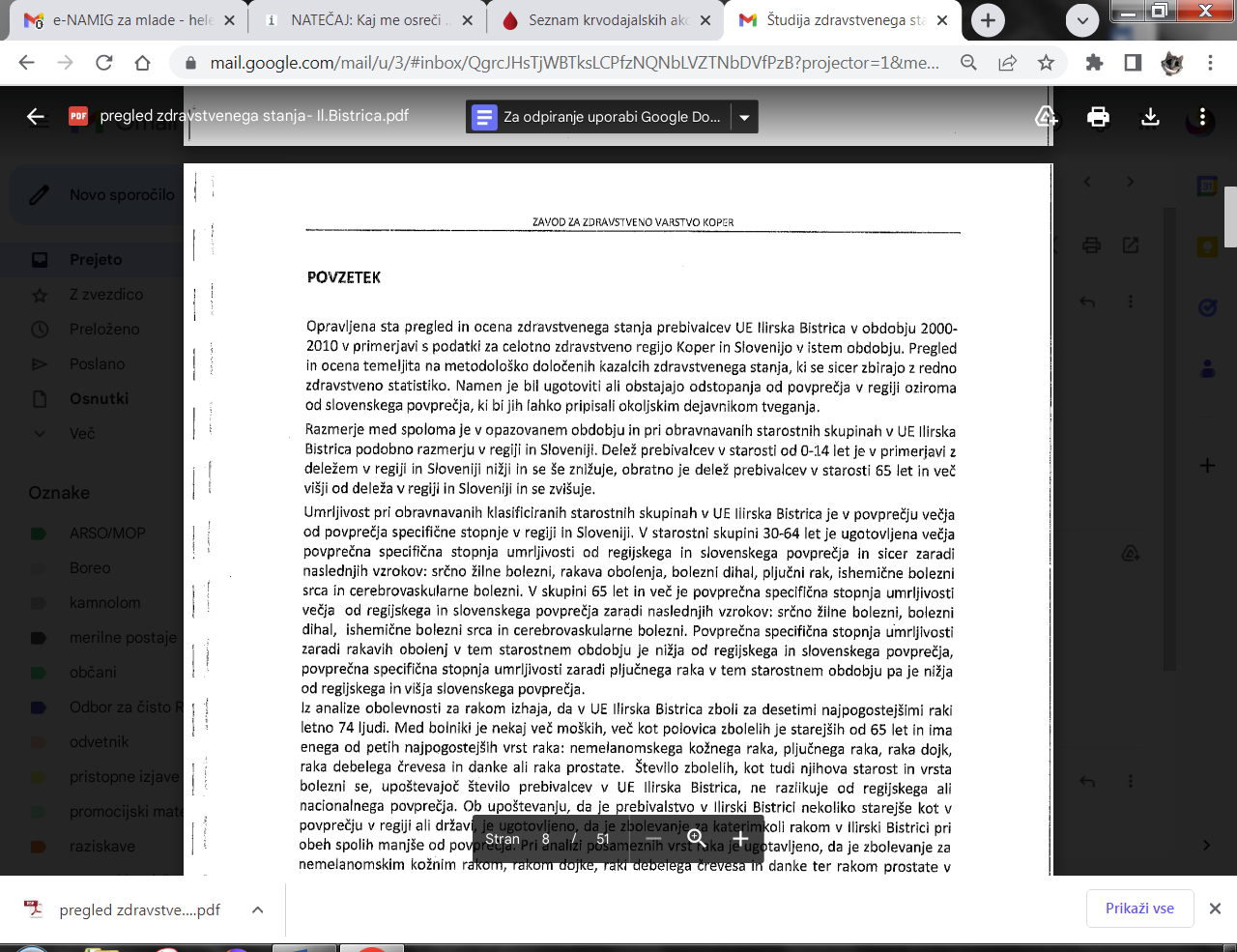 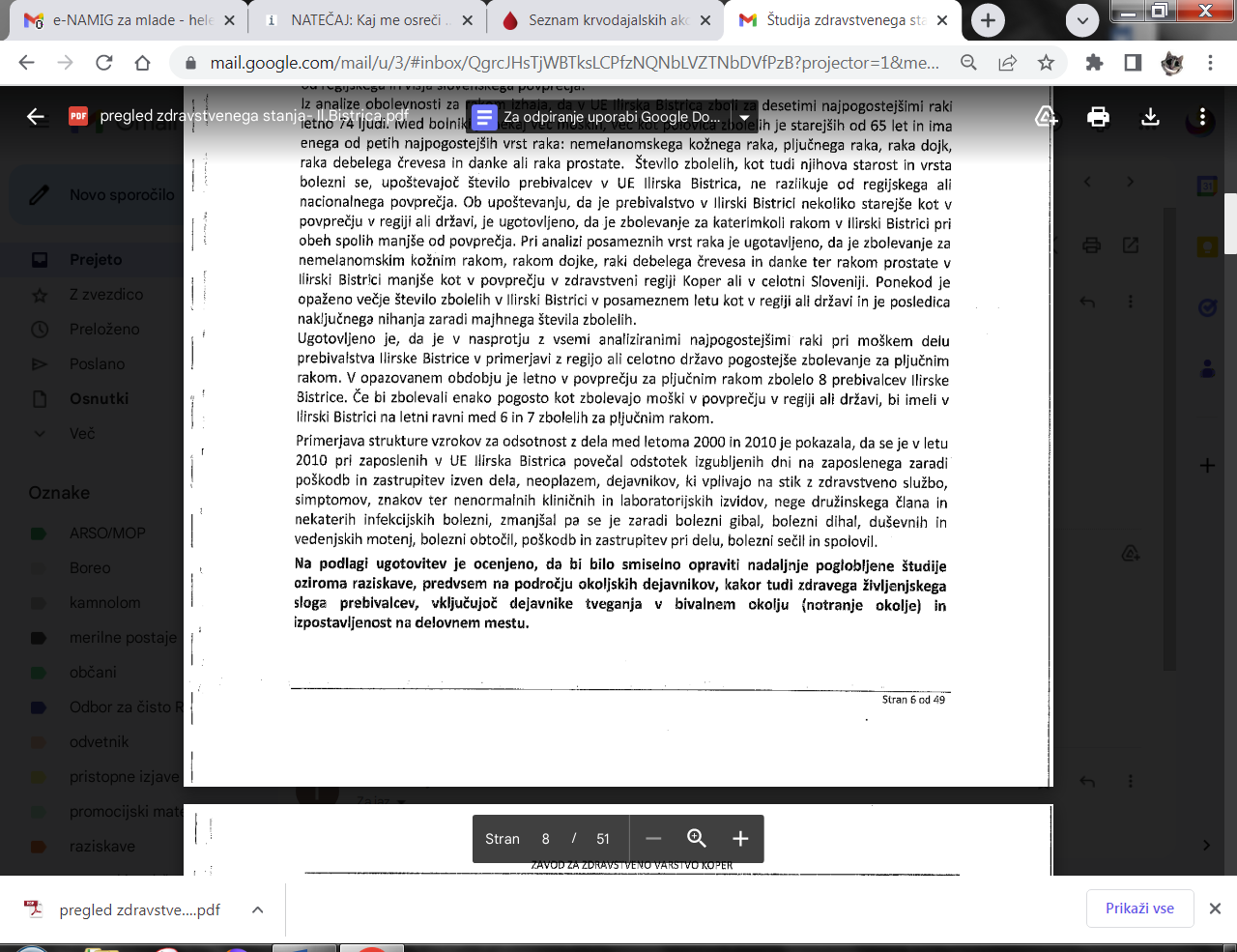 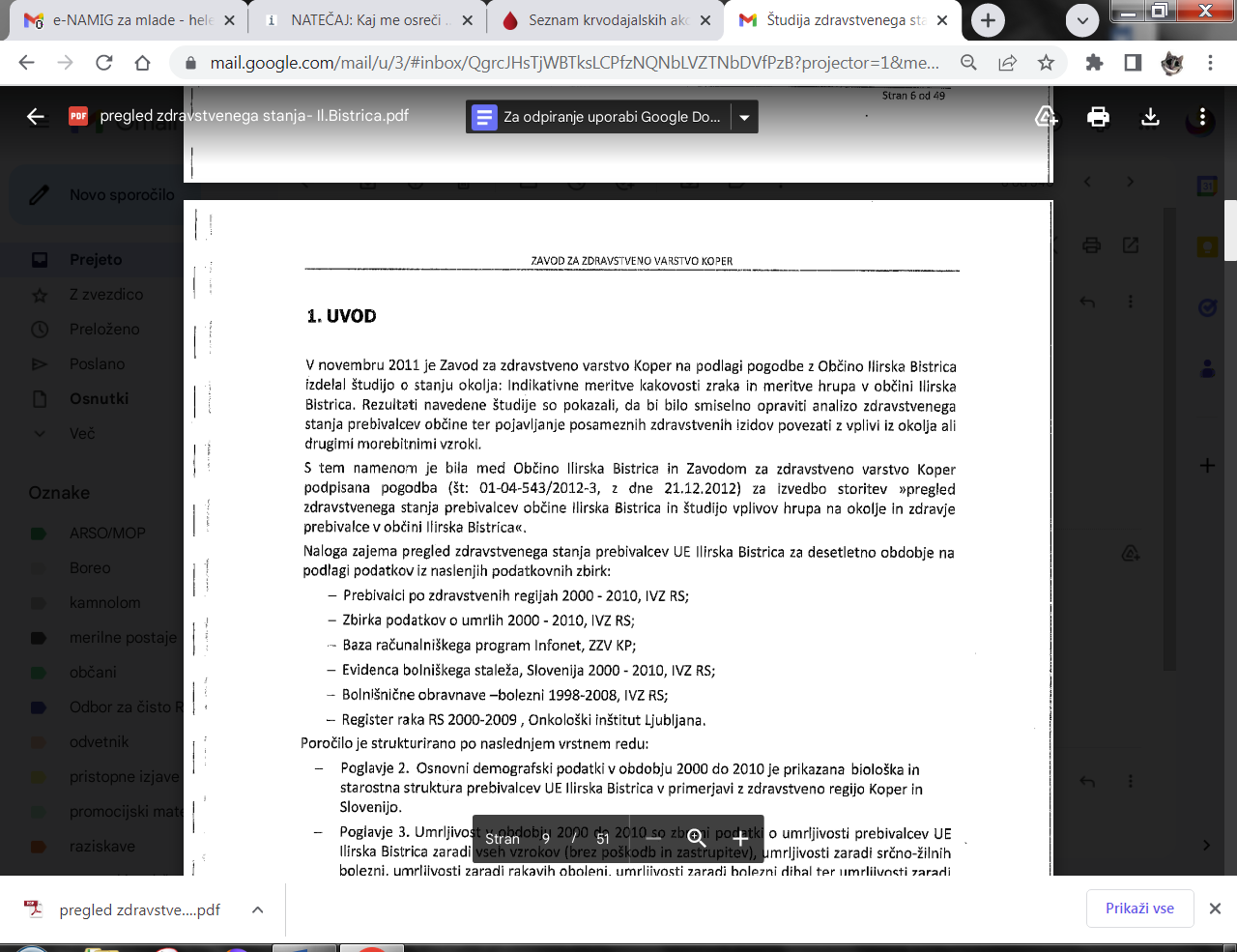 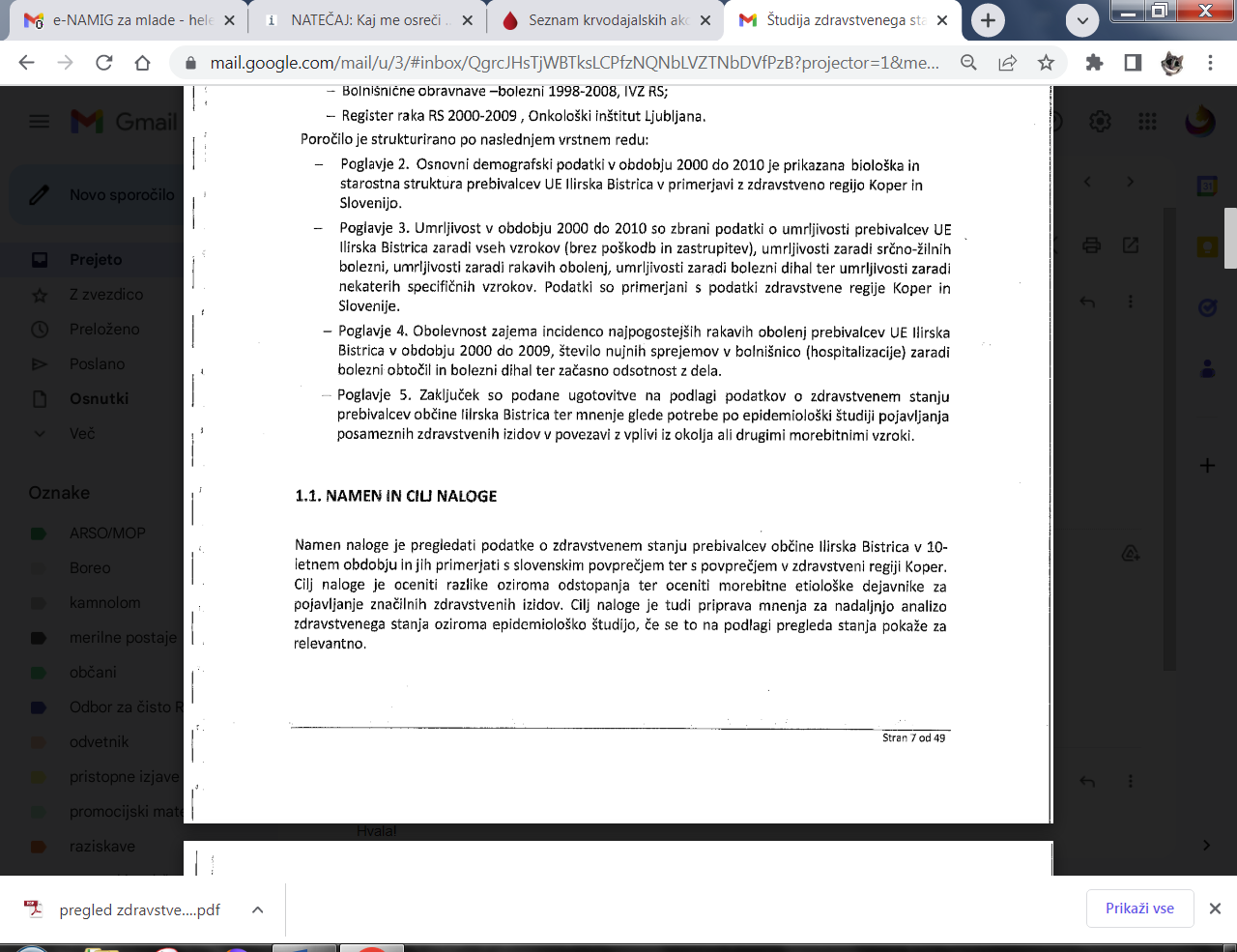 Sledi ogromno tabel in različnih grafičnih prikazov primerjave podatkov o zdravju, absentizmu…v primerjavi z regijo in državo. Študija obsega 49 strani!Zanimiv je zaključek z mnenjem: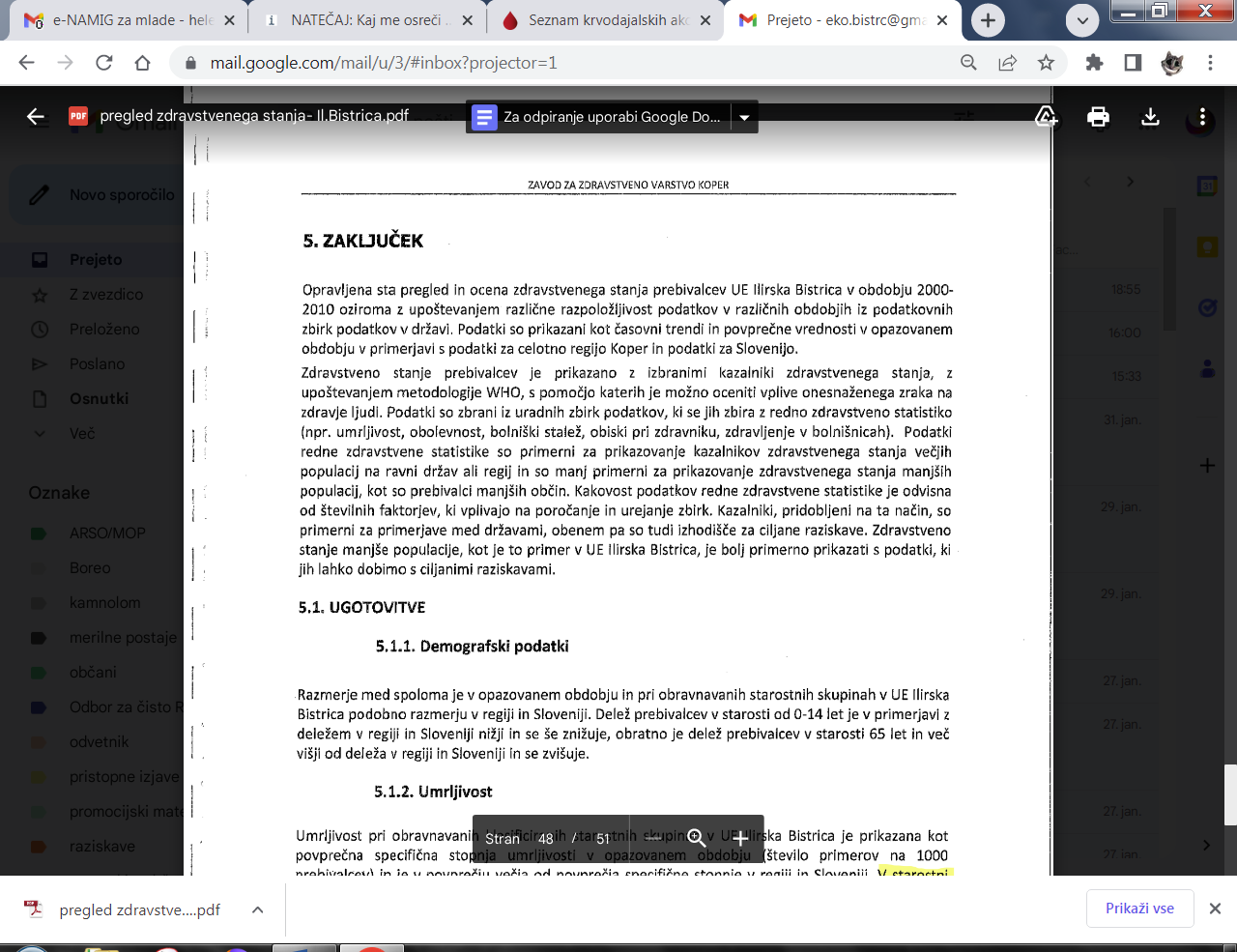 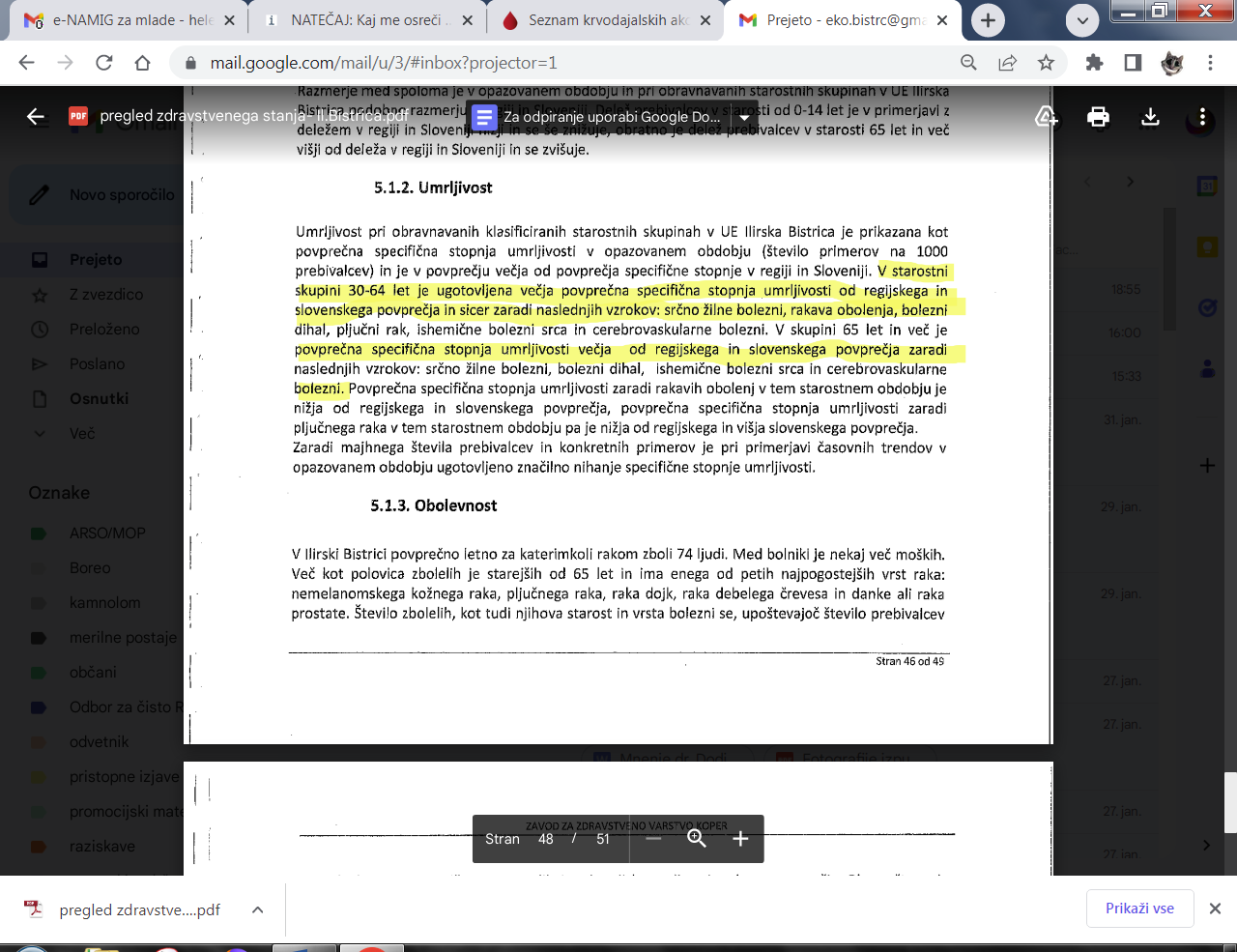 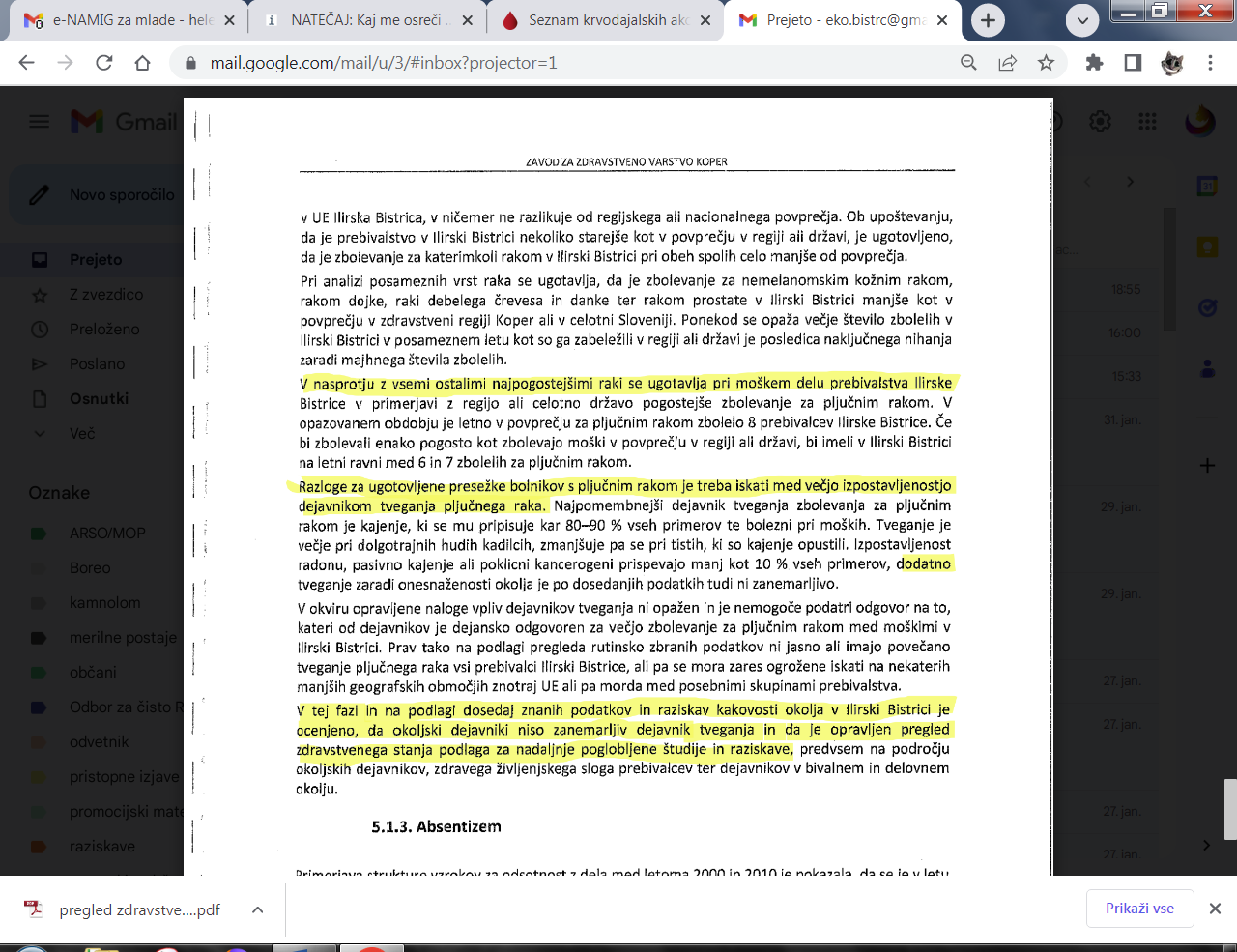 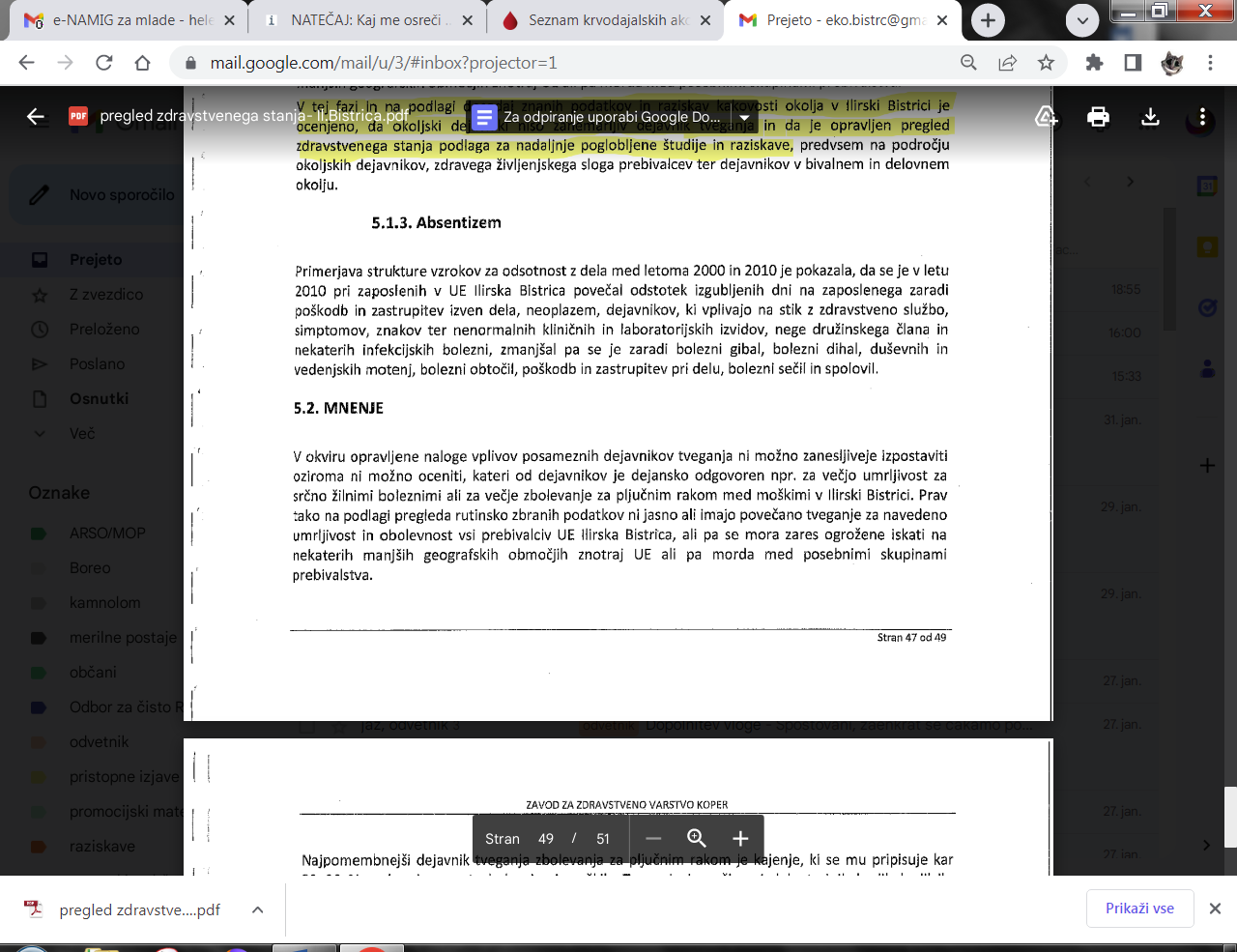 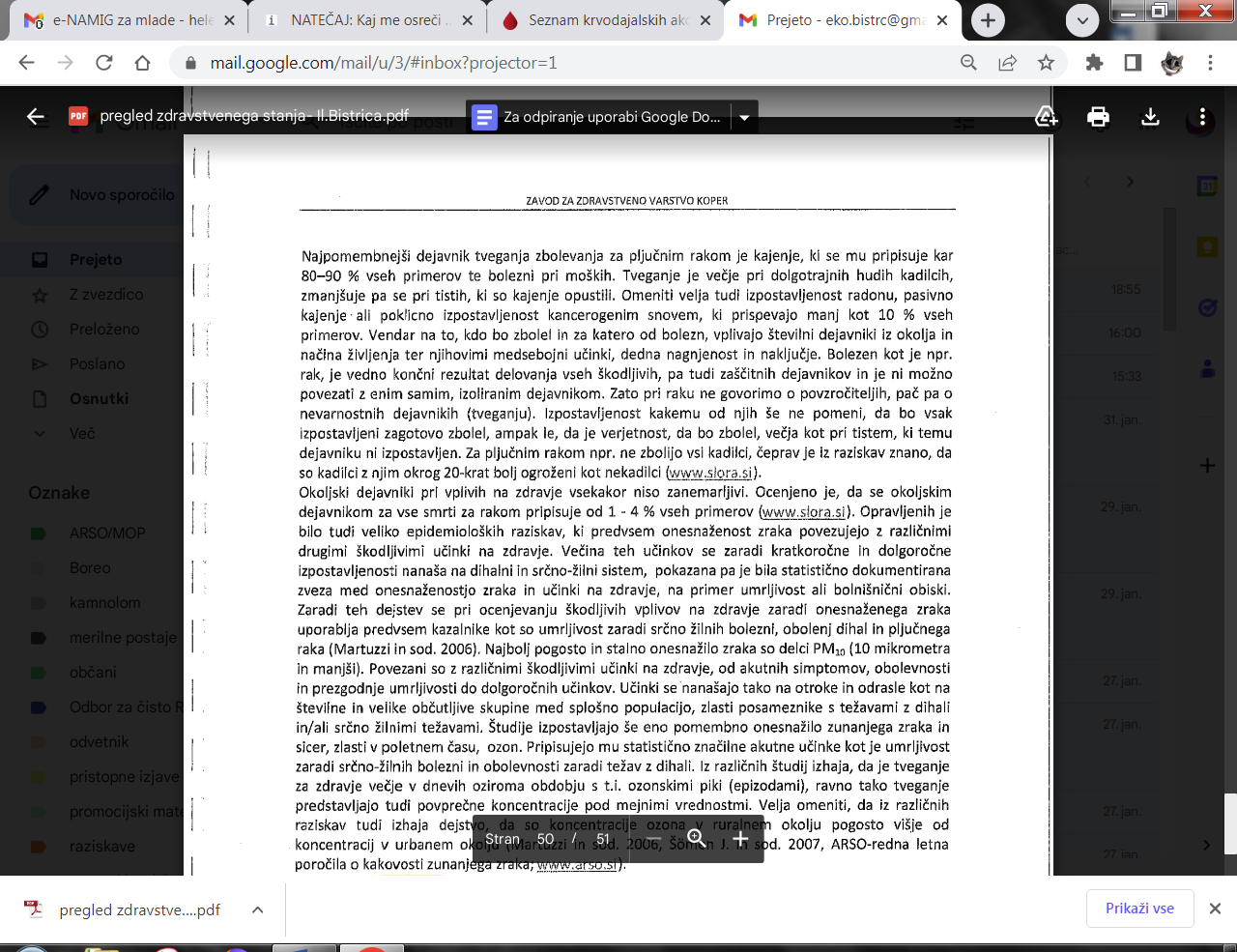 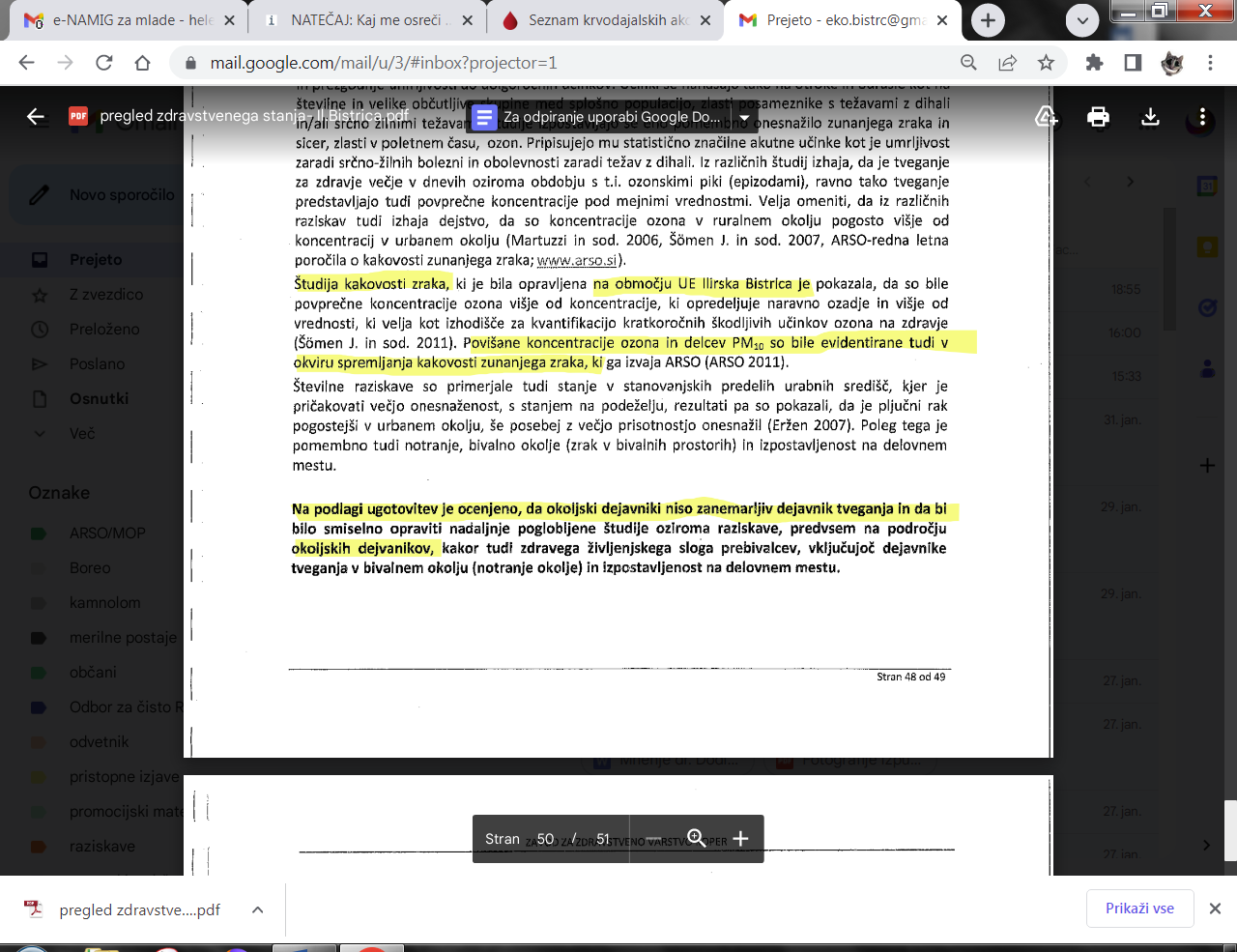 Za zaključek in pripravo izhodišč za nadaljne aktivnosti je po mojem zelo uporabno mnenje Delovne skupine Zdravniške zbornice, saj na enostaven in razumljiv način povzame probleme vseh nevarnosti, ki nam pretijo neposredno in posredno od onesnaževalca(hrup, prašni delci, kemikalije….)Nadaljevanje študije je po moji oceni nuja,saj se le tako civilna družba s pomočjo stroke zoperstavi interesu kapitala. Ta, žal prinaša na dolgi rok več škode kot koristi. Onesnaževalec sredi mesta je ekološka bomba, saj živimo na kraškem terenu, ki take industrije ne prenese!Prebivalci v neposredni bližini in tudi dlje si zaslužijo zdravo okolje, saj to ne pripada samo nam, pač pa predvsem našim potomcem.	Ivica Smajla, dr. med. spec. pediatrije